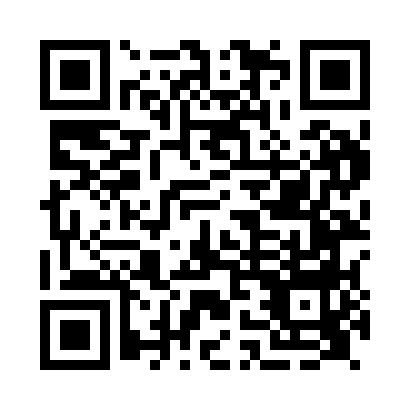 Prayer times for Barnham, Suffolk, UKWed 1 May 2024 - Fri 31 May 2024High Latitude Method: Angle Based RulePrayer Calculation Method: Islamic Society of North AmericaAsar Calculation Method: HanafiPrayer times provided by https://www.salahtimes.comDateDayFajrSunriseDhuhrAsrMaghribIsha1Wed3:245:2512:546:028:2410:252Thu3:215:2312:546:038:2510:283Fri3:185:2112:546:048:2710:314Sat3:155:1912:546:058:2910:345Sun3:125:1812:546:068:3110:376Mon3:095:1612:546:078:3210:407Tue3:065:1412:546:088:3410:438Wed3:035:1212:536:098:3610:459Thu3:025:1112:536:108:3710:4510Fri3:015:0912:536:118:3910:4611Sat3:005:0712:536:128:4010:4712Sun3:005:0512:536:138:4210:4813Mon2:595:0412:536:148:4410:4914Tue2:585:0212:536:158:4510:4915Wed2:575:0112:536:168:4710:5016Thu2:574:5912:536:178:4810:5117Fri2:564:5812:536:188:5010:5218Sat2:554:5612:536:198:5110:5319Sun2:544:5512:546:208:5310:5320Mon2:544:5412:546:208:5410:5421Tue2:534:5212:546:218:5610:5522Wed2:534:5112:546:228:5710:5623Thu2:524:5012:546:238:5910:5624Fri2:514:4912:546:249:0010:5725Sat2:514:4712:546:259:0110:5826Sun2:504:4612:546:259:0310:5827Mon2:504:4512:546:269:0410:5928Tue2:494:4412:546:279:0511:0029Wed2:494:4312:546:289:0611:0130Thu2:494:4212:556:289:0811:0131Fri2:484:4112:556:299:0911:02